Dział :  FIZYKA  ATOMOWATemat: Zjawisko fotoelektryczne zewnętrzne.Przeczytaj temat: (korzystamy z tematu opisanego  tutaj)Przypomnienie z gimnazjum: Materia , która nas otacza zbudowana jest z atomów. Atom składa się z dodatnio naładowanego jądra i krążących wokół niego ujemnych elektronów.  Np.  w każdej nienaładowanej płytce metalowej jest niewyobrażalna liczba dodatnio naładowanych jąder atomowych oraz krążących  wokół nich ujemnych elektronów.  Niektóre elektrony nie są związane z żadnym konkretnym atomem, dlatego nazywany je elektronami swobodnymi. Są to elektrony, które po oderwaniu od macierzystych atomów swobodnie przemieszczają się w obrębie całego metalu ( wypadkowa sił na nie działających jest równa zero). Po przyłożeniu napięcia  te elektrony swobodne stanowią prąd elektryczny, dlatego metale są dobrymi przewodnikami prądu.Przy powierzchni metalu sytuacja jest nieco inna. Tam działa na elektrony wypadkowa sił skierowana do wnętrza metalu nie pozwalająca im wyrwać się na zewnątrz. Aby mogły one jednak opuścić metal muszą otrzymać dodatkową porcję energii.  Można tego dokonać oświetlając metal określonym rodzajem promieniowania elektromagnetycznego ( światła widzialnego lub promieniowania ultrafioletowego – patrz przypomnienie z gimnazjum na końcu tematu).Zjawisko wybijania elektronów z powierzchni metalu pod wpływem padającego  na metal promieniowania elektromagnetycznego nazywamy zjawiskiem fotoelektrycznym zewnętrznym ( efektem fotoelektrycznym)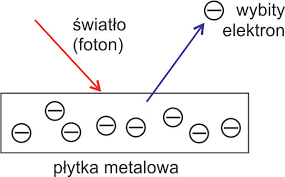 Wyjaśnienie efektu fotoelektrycznego zawdzięczamy Albertowi Einsteinowi, który w roku 1905 przedstawił  uznawane do dziś  wyjaśnienie. Warto wspomnieć, że w roku 1921 otrzymał za to nagrodę Nobla. Einstein  założył, że światło jest  wiązką  fotonów, a każdy  foton niesie energię  E  zależną od częstotliwości światła f                                          E = h·f  h – jest stałą  Plancka o wartości h= 6,63 · 10 -34 J·s  ( którą wcześniej wprowadził Max Planck)przeczytaj o Plancku : Z historii str. 105 w podręczniku.Do uwolnienia  elektronu z powierzchni metalu  potrzebna jest energia, inna dla każdego metalu, energie tę nazywamy pracą wyjścia i oznaczamy  W. Aby elektron został wybity  musi pochłonąć foton , którego energia E = h·f jest równa pracy wyjścia W lub jest większa od niej. Zatem:Jeśli foton ma mniej energii E= h·f  , niż wynosi praca wyjścia W, nie spowoduje on emisji elektronów z metalu.Jeśli energia fotonu E = h·f jest większa niż praca wyjścia W , to foton nie tylko wybije elektron z metalu , ale także nada mu energię kinetyczną Ek                   E =  W + Ek    , czyli                   Ek  = E – W   ,  (gdzie E = h·f)        Wzór na energie kinetyczną wybitego elektronu:                               Ek  =   h·f – W        Energia kinetyczna Ek zależy od częstotliwości promieniowania f. Jeżeli energia fotonu E = h·f  jest równa pracy wyjścia W, to foton wywoła efekt fotoelektryczny  wybijając elektron z metalu, ale nie nada mu energii kinetycznej.Dla każdego metalu istnieje częstotliwość  graniczna promieniowania f0, poniżej której zjawisko fotoelektryczne nie zachodzi:                                                  f0 = W/hPracę wyjścia i energię fotonów można wyrażać w dżulach.  Wówczas musimy posługiwać się bardzo małymi ułamkami dżula. Dlatego wprowadzono  nową jednostkę pracy i energii – elektronowolt ( 1eV)                   1eV = 1,6 ·10 -19 JZastosowanie zjawiska fotoelektrycznego:  Jednym z przykładów zastosowania efektu fotoelektrycznego  jest fotokomórka, która odgrywa dużą rolę nie tylko w nauce, ale także w różnych dziedzinach życia.  Stosuje się ją w technice ( film, telewizja),  w układach liczących, w przemyśle spożywczym np. do kontroli daty przydatności produktów do spożycia, do kontroli poziomu leku w pojemniku, w sporcie do mierzenia czasu w biegach, w życiu codziennym, np. w czujnikach termostatów, w automatycznie otwieranych drzwiach, do automatycznego włączania światła, stosowane są także do sterowania systemami alarmowymi( intruz przecinający wiązkę światła wyłącza prąd fotoelektryczny i uruchamia alarm).Budowa i zasad działania fotokomórki.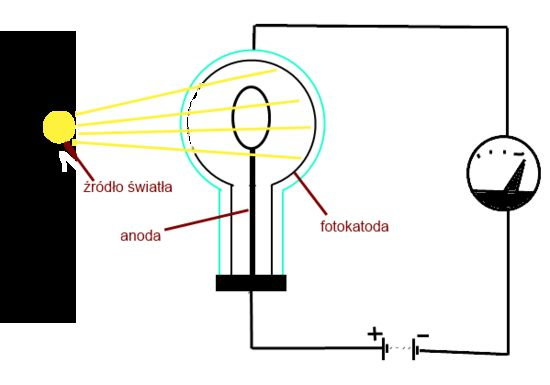                    Tradycyjna fotokomórka składa się  z próżniowej bańki szklanej , w której znajdują się dwie elektrody : ujemna katoda zwana  fotokatoda i dodatnia anoda. Fotokatodę stanowi  napylona na wewnętrznej ścianie bańki warstwa metalu, najczęściej cezu, z którego pod wpływem padającego światła emitowane są elektrony .  Gdy dotrą do anody, obwód zostaje zamknięty i płynie w nim prąd elektryczny.II . Przypomnienie  z gimnazjum:   Fal  elektromagnetyczne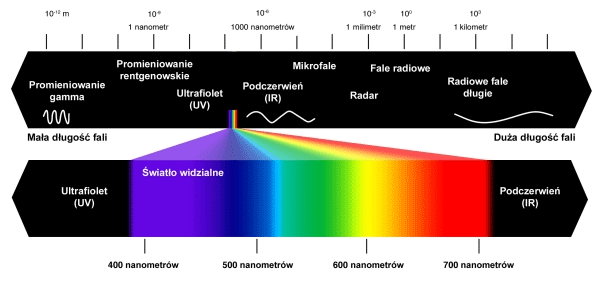 Po przeczytaniu - rozwiąż dołączoną kartę pracy.Karta pracy nr 1 – Kamila, Oliwia S i MichałKarta pracy nr 2 – Oliwia K, Jakub , Paweł, Patryk